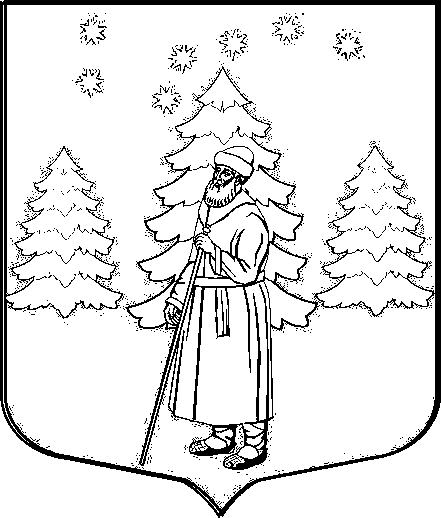 АДМИНИСТРАЦИЯ СУСАНИНСКОГО СЕЛЬСКОГО ПОСЕЛЕНИЯГАТЧИНСКОГО МУНИЦИПАЛЬНОГО РАЙОНАЛЕНИНГРАДСКОЙ ОБЛАСТИП О С Т А Н О В Л Е Н И Е11 апреля 2022                                                          	       		        № 132В соответствии с Федеральным законом от 06.10.2013 №131-ФЗ «Об общих принципах организации местного самоуправления в Российской Федерации», Федеральным законом от 02.03.2007 № 25-ФЗ «О муниципальной службе в Российской Федерации», руководствуясь Уставом муниципального образования «Сусанинское сельское поселение», администрация Сусанинского сельского поселенияП О С Т А Н О В Л Я Е Т:Внести изменения в постановление администрации Сусанинского сельского поселения № 163 от 27.05.2016 «Об утверждении Положения о проведении антикоррупционного мониторинга в муниципальном образовании «Сусанинское сельское поселение» Гатчинского муниципального района Ленинградской области».Изложить пункт 6 главы 2 Положения о проведении антикоррупционного мониторинга в муниципальном образовании «Сусанинское сельское поселение» Гатчинского муниципального района Ленинградской области в следующей редакции:          «6) о соблюдении лицами, замещающими должности муниципальной службы, включенные в соответствующий перечень, обязанности по представлению сведений о своих расходах, а также о расходах своих супруги (супруга) и несовершеннолетних детей в порядке и по форме, которые установлены для представления сведений о доходах, расходах, об имуществе и обязательствах имущественного характера государственными гражданскими служащими субъектов Российской Федерации.» Настоящее Постановление вступает в силу со дня официального опубликования в сетевом издании «Гатчинская правда.ру» и подлежит размещению на официальном сайте муниципального образования Сусанинское сельское поселение.Контроль за исполнением настоящего постановления оставляю за собой.Глава администрацииСусанинского сельского поселения                                                           К.С. МоринО внесении изменений в постановление администрации Сусанинского сельского поселения № 163 от 27.05.2016 «Об утверждении Положения о проведении антикоррупционного мониторинга в муниципальном образовании «Сусанинское сельское поселение» Гатчинского муниципального района Ленинградской области» 